НАЦІОНАЛЬНИЙ МЕМОРІАЛЬНИЙ КОМПЛЕКС ГЕРОЇВ НЕБЕСНОЇ СОТНІ – 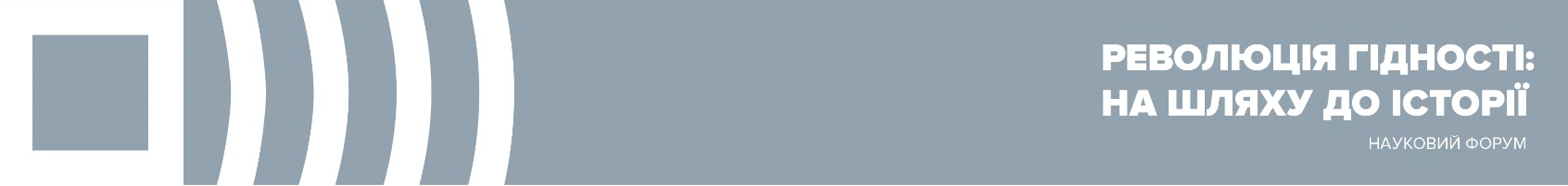 МУЗЕЙ РЕВОЛЮЦІЇ ГІДНОСТІУКРАЇНСЬКИЙ ІНСТИТУТ НАЦІОНАЛЬНОЇ ПАМ’ЯТІІНСТИТУТ ІСТОРІЇ УКРАЇНИ НАЦІОНАЛЬНОЇ АКАДЕМІЇ НАУК УКРАЇНИУКРАЇНСЬКИЙ КАТОЛИЦЬКИЙ УНІВЕРСИТЕТКИЇВСЬКИЙ НАЦІОНАЛЬНИЙ УНІВЕРСИТЕТ ІМЕНІ ТАРАСА ШЕВЧЕНКАНАЦІОНАЛЬНИЙ УНІВЕРСИТЕТ «КИЄВО-МОГИЛЯНСЬКА АКАДЕМІЯ»НАУКОВИЙ ФОРУМРЕВОЛЮЦІЯ ГІДНОСТІ:
НА ШЛЯХУ ДО ІСТОРІЇФОКУС-ТЕМА 2002 року:“МАЙДАНИ І РОСІЙСЬКО-УКРАЇНСЬКА ВІЙНА В НАЦІОНАЛЬНОМУ ТА ГЛОБАЛЬНОМУ ВИМІРАХ”онлайн-форматПРОГРАМAОРГАНІЗАЦІЙНИЙ КОМІТЕТГеннадій Боряк – доктор історичних наук, професор, член-кореспондент НАН України, заступник директора Інституту історії України НАНУАнтон Дробович – кандидат філософських наук, голова Українського інституту національної пам’ятіЛеся Онишко – кандидат історичних наук, учений секретар Національного меморіального комплексу Героїв Небесної Сотні – Музею Революції ГідностіІван Патриляк – доктор історичних наук, декан історичного факультету Київського національного університету імені Тараса ШевченкаІгор Пошивайло – кандидат історичних наук, генеральний директор Національного меморіального комплексу Героїв Небесної Сотні – Музею Революції Гідності (голова оргкомітету)Вікторія Романюк– кандидат наук із культурології, заступник директора Могилянської школи журналістики Національного університету «Києво-Могилянська академія»Олег Турій – кандидат історичних наук, проректор із зовнішніх зв’язків Українського католицького університетуРОЗКЛАД РОБОТИ17 ЛИСТОПАДА 2022 РОКУ9:15–9:30 – реєстрація учасників наукового форуму9:30–10:00 – відкриття наукового форуму10:00–12:00 – перша сесія «Майдан як подія та феномен у вимірах російсько-української війни»12:30–13:30 – друга сесія «Майдани й російсько-українська війна в інформаційному просторі»13:30–14:00 – перерва14:00–15:30 – третя сесія «Національно-визвольні змагання, Майдани та російсько-українська війна як виклики російському імперіалізму» 15:30–17:00 – четверта сесія «Майдани у контексті глобальних і національних процесів: закономірності та парадокси»17:00–18:00 – презентація другого збірника матеріалів форуму-2020 «Революції доби постмодерну: Майдан у контексті світових протестних рухів кінця ХХ – початку ХХІ століття»18 ЛИСТОПАДА 2022 РОКУ9:45–10:00 – реєстрація учасників наукового форуму10:00–11:30 – п’ята сесія «Майдани та російсько-українська війна в соціальному та культурному вимірах»11:30–13:00 – шоста сесія «Культурна травма у контексті Майданів та російсько-українська війна: шляхи її подолання»13:00–13:30 – презентація брошури «У поступі до свободи»13:30–14.00 – перерва14.00–15:30 – сьома сесія «Презентація Майдану й російсько-української війни в музейному просторі України та світу»15:30–17:30 – восьма сесія «Пере(осмислення та (ре)презентація подій Майданів»17.30–18.00 – підбиття модераторами підсумків сесійРЕГЛАМЕНТ РОБОТИ ФОРУМУДоповідь – до 15 хвилинОбговорення у межах сесії – до 5 хвилин17 листопада9:15–9:30 – реєстрація учасників наукового форуму9:30–10:00 – відкриття наукового форуму. Вітальне слово: Ігор Пошивайло, Антон Дробович, Геннадій Боряк, Іван Патриляк, Євген Федченко, Олег Турій10:00–12:00 – перша сесія «Майдан як подія та феномен у вимірах російсько-української війни»Модератор: Лариса Якубова (Інститут історії України, Київ, Україна)Віталій Лозовий (Національний інститут стратегічних досліджень, Київ, Україна)Майдани як каталізатори антиукраїнських дій Кремля: погляд крізь призму історичної політикиОлена Петасюк (Київський національний університет імені Тараса Шевченка, Київ, Україна)Духовний феномен Євромайдану на тлі ментальних зрушень: історично-культурологічний вимірАнатолій Головка (Національний інститут стратегічних досліджень, Київ, Україна)Євромайдан та російсько-українська війна як чинники консолідації суспільного простору УкраїниРуслана Демчук (Національний університет «Києво-Могилянська академія», Київ, Україна)Євромайдан як своєрідний запобіжник євразійського шляху Олександр Литвиненко (Національний інститут стратегічних досліджень, Київ, Україна)Майдан як акт прямої демократії на тлі кризи української державностіВіра Гапоненко (Київський національний економічний університет імені Вадима Гетьмана, Київ, Україна)Наслідки Революції Гідності у дискурсі ефективності демократичних трансформаційКоментатори: Володимир Головко, Олександр Музичко, Сергій Янішевський12:00–13:30 – друга сесія «Майдани й російсько-українська війна в інформаційному просторі»Модератор: Роман Горбик (Університеті Седертерн, Стокгольм, Швеція)  Наталія Стеблина (Донецький національний університет імені Василя Стуса, Донецьк, Україна)Динаміка емоційності українського медійного дискурсу під час Революції Гідності та російсько-української війниЛюдмила Гарник (Державний біотехнологічний університет, Харків, Україна)Сакралізація, демонізація та популізм як інструменти впливу на колективне підсвідомеВіолетта Дутчак (Прикарпатський національний університет імені Василя Стефаника)Музика в інформаційному просторі: український досвід (від Майдану до російсько-української війни)Ілля Коваль (Київський національний університет імені Тараса Шевченка, Київ, Україна)Революція Гідності та «русская весна» як апогей цивілізаційного протистояння української державності та «русского мира» в інформаційному вимірі Коментатори: Леся Боднарук, Володимир Волковський, Ганна Овсяницька13:30–14:00 – перерва14:00–15:30 – третя сесія «Національно-визвольні змагання, Майдани та російсько-українська війна як виклики російському імперіалізму» Модератор: Леся Онишко (Національний музей Революції Гідності, Київ, Україна)Сергій Здіорук (Національний Інститут стратегічних досліджень, Київ, Україна)Український націоналізм у визвольній боротьбі проти російського імперіалізмуЛюдмила Тарнашинська (Інститут літератури імені Тараса Шевченка НАНУ, Київ, Україна) Українське шістдесятництво ХХ століття як предтеча Майданів ХХІ століття: вимір свободиОлеся Ісаюк (Національний музей-меморіал «Тюрма на Лонцького», Львів, Україна)Від Революції Гідності через війну за незалежність: спроба встановлення  логічних зв’язків у контексті визвольних рухів та модернізаційних революцій у країнах ЄвропиЯрина Боренько (Університет Пердью, Пердью, США)Правозахисні рухи та(й) патріотизм 2013–2022 роківВасиль Деревінський (Київський національний університет будівництва і архітектури, Київ, Україна)Стяги Майданів: сенси та значенняКоментатори: Марина Гогуля, Ігор Соляр15:30–17:00 – четверта сесія «Майдани у контексті глобальних і національних процесів: закономірності та парадокси»Модератор: Тарас Пшеничний (Київський національний університет імені Тараса Шевченка, Київ, Україна)Олексій Валевський (Національний інститут стратегічних досліджень, Київ, Україна)Процеси ціннісних трансформацій у громадській свідомості та формування нової соціокультурної ідентичності українцівЮрій Тишкун (Національний університет «Львівська політехніка», Львів, Україна)Український Майдан у контексті теорії глобальної політики Джорджа МодельскіВіра Гапоненко (Київський національний економічний університет імені Вадима Гетьмана, Київ, Україна)Наслідки Революції Гідності у дискурсі ефективності демократичних трансформаційСергій Єкельчик (Університет Вікторії, Вікторія, Канада)Український історичний досвід ХХ та ХХІ століть у світлі концепції «революційних воєн»Ižák Štefan (University of SS. Cyril and Methodius in Trnava, Slovakia, Університет святих Кирила та Мефодія, Трнава, Словакія)“Banderites in Kyiv”: References to the Ukrainian radical nationalism in 20th century as legitimating? of Russian policies in Ukraine since Euromaidan («Бандерівці в Києві»: відсилання до українського радикального націоналізму у ХХ столітті як легітимація російської політики в Україні після Євромайдану)Коментатори: Катерина Романова, Олег Турій, Віктор Даниленко17:00–18:00 – презентація другого збірника матеріалів форуму-2020 «Революції доби постмодерну: Майдан у контексті світових протестних рухів кінця ХХ – початку ХХІ століття»18 листопада9:45–10:00 – реєстрація учасників наукового форуму10:00–11:30 – п’ята сесія «Майдани й російсько-українська війна в соціальному та культурному вимірах»Модератор: Олександр Андрощук (Інститут історії України, Київ, Україна)Віталій Нахманович (Музей історії міста Києва, Київ, Україна)Національно-визвольні чи ліберально-демократичні? До питання про характер українських МайданівКсенія Мейта (Національний університет «Києво-Могилянська академія», Київ, Україна)Майдан та війна в Україні: інтерсуб’єктивність у межових ситуаціяхЮлія Івченко-Чехолка (Національний університет «Острозька академія», Острог, Україна)Збереження національної пам’яті в умовах гібридної війни й воєнної агресіїОльга Сидоренко (Дніпровський національний університет імені Олеся Гончара, Дніпро, Україна)Деінфантилізація українського суспільства як стратегія художніх прозових текстів про Революцію ГідностіОксана Пухонська (Національний університет «Острозька академія», Острог, Україна)Революція Гідності як передтекст і текст літературного виміру пам’ятіКоментатори: Федір Медвідь, Людмила Олійник, Лариса Коваленко, Богдан Коваленко11:30–13:00 – шоста сесія «Культурна травма у контексті Майданів та російсько-українська війна: шляхи подолання»Модератор: Наталія Кривда (Київський національний університет імені Тараса Шевченка, Київ, Україна)Алла Киридон (Державна наукова установа «Енциклопедичне видавництво», Київ, Україна)Кодування досвіду: Революція Гідності. Російсько-українська війна. Травма. Пам’ять Ганна Скорейко (Чернівецький національний університет імені Юрія Федьковича, Чернівці, Україна)Майдан як відповідь на ціннісні розлами в українському суспільствіТетяна Гуменюк (Київський національний університет культури і мистецтв, Київ, Україна)Характеристика подій Майдану крізь призму теоретичного інструментарію traumastudiesJeffrey Stepnisky (MacEwan University, Edmonton, Alberta, Canada)Dignified Memory: The Maidan Museum as Response to Cultural Trauma (Гідна пам’ять: Музей Майдану як відповідь на культурну травму)Коментатори: Віталій Огієнко, Юлія Курилова, Ольга Коляструк13:00–13:30 – презентація брошури «У поступі до свободи»13:30–14:00 – перерва14:00–15:30 – сьома сесія «Презентація Майдану й російсько-української війни в музейному просторі України та світу»Модератор: Ігор Пошивайло (Національний музей Революції Гідності, Київ, Україна)Тетяна Григоренко (Черкаський обласний краєзнавчий музей, Черкаси, Україна)Революція Гідності та російсько-українська війна в експозиції Черкаського обласного краєзнавчого музеюІгор Кулик (Галузевий державний архів Українського інституту національної пам'яті, Київ, Україна)«Комунізм = рашизм»: виставка про паралелі між злочинами комунізму та рашизмуЮрій Пшеничний (Державний історико-культурний заповідник, Дубно, Україна)Революція Гідності – пересувна виставка Державного історико-культурного заповідника міста ДубнаНаталія Кручук (Комунальний заклад культури «Музей пропаганди» Хмельницької обласної ради, Шепетівка, Україна)Доля Сергія Оврашка як приклад патріотизмуGiovanni Ercolani (University of Murcia, Murcia, Spain)Art. Identity and the spirit of Maidan: the case of the Maidam Museum (Kyiv, Ukraine)Коментатори: Анастасія Гайдукевич, Василь Рожко, Ганна Байкєніч15:30–17:00 – восьма сесія «(Пере)осмислення та (ре)презентація подій Майданів»Модератор: Яна Примаченко (Прінстонський університет, Прінстон, США)Алла Арістова (Державна наукова установа «Енциклопедичне видавництво», Київ, Україна)Екуменічні візії МайдануЮрій Олійник (Недержавний аналітичний центр «Українські студії стратегічних досліджень», Київ, УкраїнаПроростання теми антимосковської боротьби крізь? українські МайданиОлена Бондарева (Київський університет імені Бориса Грінченка, Київ, Україна)Сучасна українська драма про Майдани та новітню війну: трансформація художньої оптикиЛілія Солодка (Полтавський національний педагогічний університет імені В. Г. Короленка)Євромайдан як шлях переходу з минулого в майбутнє: українсько-німецька інтерпретаціяКоментатори: Андрій Кудряченко, Володимир Гонський17:00–17:30 – підбиття модераторами підсумків сесій